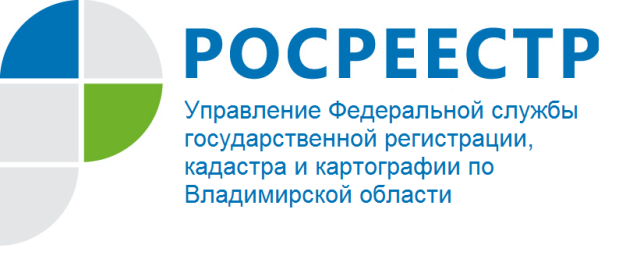 ПРЕСС-РЕЛИЗУправление Росреестра по Владимирской области проводит прямую телефонную линию на тему:«Требования к документам, представляемым для осуществления государственного кадастрового учета и (или) государственной регистрации прав»Управление Росреестра по Владимирской области информирует о том, что                          25 октября 2021 года будет проводиться прямая телефонная линия с населением города Владимира и области на тему: «Требования к документам, представляемым для осуществления государственного кадастрового учета и (или) государственной регистрации прав».На вопросы граждан ответит заместитель начальника отдела государственной регистрации недвижимости - Пешнина Оксана Анатольевна.Время проведения прямой телефонной линии: с 14:00 до 15:00 часов.Свои вопросы Вы можете задать по телефону: (4922) 43-22-01.Материал подготовлен Управлением Росреестра по Владимирской областиКонтакты для СМИУправление Росреестра по Владимирской областиг. Владимир, ул. Офицерская, д. 33-аОтдел организации, мониторинга и контроля(4922) 45-08-29(4922) 45-08-26